Příloha č. 2 Smlouvy o zprostředkování – Grafické vymezení prostoru a popis jeho vybaveníPřehledná mapkaProstory výstrojního skladu podniku Lesy České republiky, s.p. se nacházejí na adrese:Lesy České republiky, s.p., Výstrojní sklad, Březhrad 177, 503 32 Hradec Králové 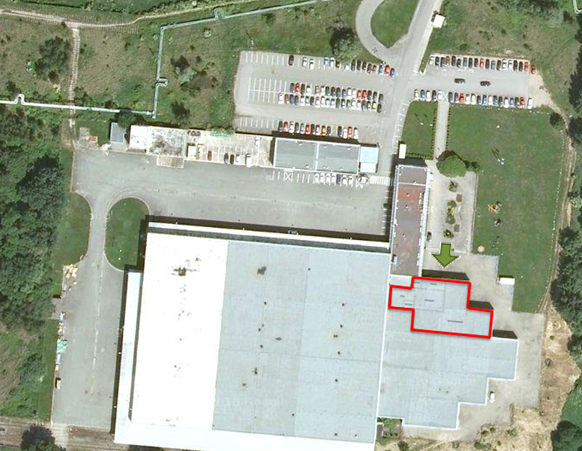 Detailní vyobrazení prostoru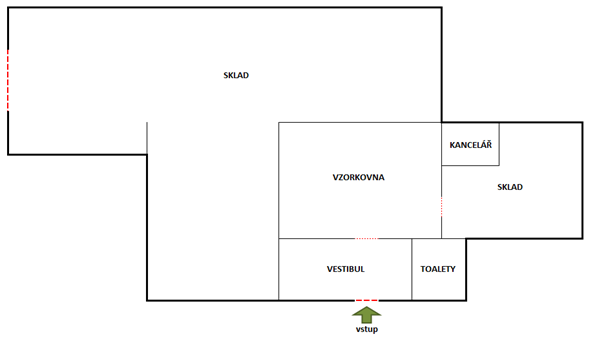 Popis prostoru a jeho vybaveníVýstrojní sklad je plně temperovaný a vybaven patřičným příslušenstvím, které splňuje veškeré podmínky k řádnému zprostředkování prodeje mezi Zájemcem a Kupujícím.Vestibul (prostor pro kupující, je vybaven nápojovým automatem, součástí je i vstup na toalety)Vzorkovna (prezentace všech produktů, zkušební kabinky, katalogy Zájemců a jejich obchodní podmínky)Kancelář (prostory pro pracovníky skladu Lesy ČR)Sklad (dostatečná plocha vybavená regály a stojany pro uskladnění velikostních variant všech nabízených produktů) 